Application for Employment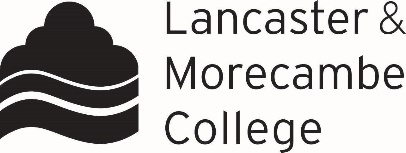 EQUAL OPPORTUNITIES IN EMPLOYMENTCONFIDENTIAL and , as an employer who promotes equal opportunities, intends that no job applicant or employee shall receive less favourable treatment because of his or her gender, sexual orientation, disability, ethnic origin, colour, nationality, race, religion, belief, age, family responsibility, socio-economic status or marital status.   Our Equal Opportunities Policy aims to ensure that you are not disadvantaged by job conditions or requirements which are not relevant to the post.   We adhere to the Disability Confident Employer scheme standards, which recognises our commitment to the recruiting, training, career development and retention of staff with disabilities.Please complete the form below, it is confidential, you do not need to provide your name and your responses will be combined with those of other applicants to produce anonymous data.  It will help us to ensure that our recruitment procedures operate in such a way as to provide genuine equality of opportunity, and for no other reason.   If you consider that your application for a job with Lancaster and Morecambe College has not been fairly treated, you should write to the Director of HR Strategy and Support with details of your complaint within three months of the date of your application.JOB APPLICATION MONITORING FORMPlease complete in full and tick the boxes as appropriate.Gender:	Female	    	Male	   Non-binary      Prefer not to say  If you prefer to use your own term, please specify here Age Profile:	Under 30   	30 – 39   	40 – 49    	50 +   	Please tick the box which best describes your ethnic / cultural / racial origin:Asian or Asian British: Bangladeshi		Mixed: White & Black Caribbean	  	Asian or Asian British: Indian			Mixed: any other			Asian or Asian British: Pakistani			White: British					Asian or Asian British: Chinese			White: Irish							Asian or Asian British: any other 		White: Gypsy/Irish Traveller		Black or Black British: African			White: any other		 	Black or Black British: Caribbean		Other ethnic group - Arab		Black or Black British: any other			Other ethnic group – any other		Mixed: White & Asian				Prefer not to say			Mixed: White & Black African													Do you consider yourself to have a disability or impairment?	Yes		 			No  					Prefer not to say			PLEASE RETURN THIS FORM WITH YOUR APPLICATIONThank you for your assistance - your co-operation will help promote equality of opportunityThis page has been left blank intentionally, please scroll down to complete the application process.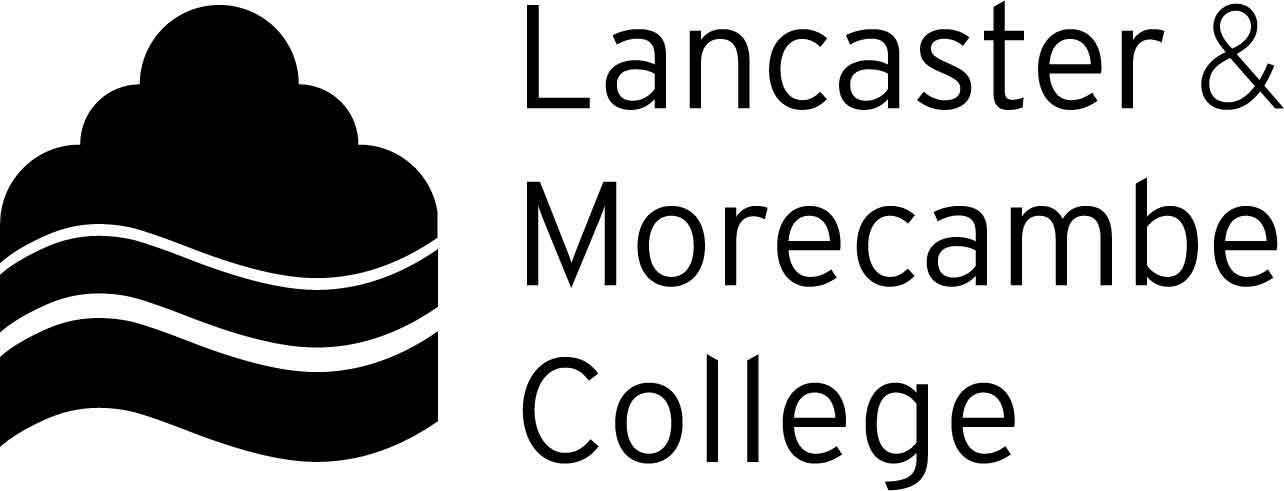 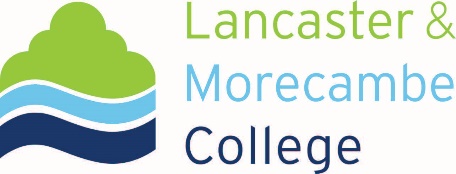 Application for Employment 				Notes for Applicants operates a policy of equal opportunity in employment and learning to all persons irrespective of gender, race, age, marital status, sexual orientation, religion or disability.Please type or write clearly in black ink  Please ensure that you complete this form in full.CV’s are not acceptable.Please return the completed form to jobs@lmc.ac.uk Alternatively you can post to:Personnel OfficeLA1 2TYApplication FormPost AppliedforJob Ref.Fill in your responses in the blank boxes provided belowFill in your responses in the blank boxes provided belowFill in your responses in the blank boxes provided belowVacancy DetailsVacancy DetailsVacancy DetailsApplication for the post ofPost No./ReferenceWhere did you originally see this post advertised?For p/t teaching please specify subject area(s)Personal DetailsPersonal DetailsPersonal DetailsSurnameTitle (optional)First Name(s)Previous Surname(s) if applicable AddressPost CodeEmail AddressContact telephone numberIf appointed, do you have any personal business and/or financial interests which might conflict with the duties or responsibilities of this post? (please tick)Yes	No	If yes, please give details.Present Employment (If you are unemployed, please give details of your last job)Present Employment (If you are unemployed, please give details of your last job)Present Employment (If you are unemployed, please give details of your last job)Present Employment (If you are unemployed, please give details of your last job)Present Employment (If you are unemployed, please give details of your last job)Present Employment (If you are unemployed, please give details of your last job)Job TitleJob TitleJob TitleEmployer’s NameEmployer’s NameEmployer’s NameAddressAddressAddressPost CodePost CodePost CodeAnnual Salary (including other pay/allowances)Annual Salary (including other pay/allowances)Annual Salary (including other pay/allowances)Date StartedDate StartedDate StartedPeriod of NoticePeriod of NoticePeriod of NoticeIf left, Date of LeavingIf left, Date of LeavingIf left, Date of LeavingPlease give a brief description of your main duties and responsibilitiesPlease give a brief description of your main duties and responsibilitiesPlease give a brief description of your main duties and responsibilitiesPrevious Employment - Most recent first (Please continue on a separate sheet if required)Previous Employment - Most recent first (Please continue on a separate sheet if required)Previous Employment - Most recent first (Please continue on a separate sheet if required)Previous Employment - Most recent first (Please continue on a separate sheet if required)Previous Employment - Most recent first (Please continue on a separate sheet if required)Previous Employment - Most recent first (Please continue on a separate sheet if required)FromMonth/YearToMonth/YearJob TitleJob TitleEmployerHours Per WeekGaps in employment will be explored at interview, in line with Safer Recruitment practice (“Keeping Children Safe in Education”)Gaps in employment will be explored at interview, in line with Safer Recruitment practice (“Keeping Children Safe in Education”)Gaps in employment will be explored at interview, in line with Safer Recruitment practice (“Keeping Children Safe in Education”)Gaps in employment will be explored at interview, in line with Safer Recruitment practice (“Keeping Children Safe in Education”)Gaps in employment will be explored at interview, in line with Safer Recruitment practice (“Keeping Children Safe in Education”)Gaps in employment will be explored at interview, in line with Safer Recruitment practice (“Keeping Children Safe in Education”)Education and Qualifications - Secondary EducationEducation and Qualifications - Secondary EducationEducation and Qualifications - Secondary EducationEducation and Qualifications - Secondary EducationFromMonth/YearToMonth/YearSchool/InstitutionExamination Results (subject, level/grade)Education and Qualifications - Further/Higher EducationEducation and Qualifications - Further/Higher EducationEducation and Qualifications - Further/Higher EducationEducation and Qualifications - Further/Higher EducationFromMonth/YearToMonth/YearSchool/InstitutionExamination Results (subject, level/grade)Professional QualificationsProfessional QualificationsProfessional QualificationsProfessional QualificationsFromMonth/YearToMonth/YearSchool/InstitutionExamination Results (subject, level/grade)Other Qualifications/Training Courses (including relevant, in-service training during the last 5 years)Other Qualifications/Training Courses (including relevant, in-service training during the last 5 years)Other Qualifications/Training Courses (including relevant, in-service training during the last 5 years)Other Qualifications/Training Courses (including relevant, in-service training during the last 5 years)ReferencesReferencesReferencesReferencesCurrent employerOther relevant employerNameMr/Mrs/Miss/Ms – other:NameMr/Mrs/Miss/Ms – other:Job TitleJob TitleEmail EmailCompany name & addressAddressPostcodePostcodeTelephoneTelephoneReferees will only be contacted on appointment.Referees will only be contacted on appointment.Referees will only be contacted on appointment.Referees will only be contacted on appointment.Experience/Relevant Skills (Please continue on next page or a separate sheet if required)Experience/Relevant Skills (Please continue on next page or a separate sheet if required)Experience/Relevant Skills (Please continue on next page or a separate sheet if required)Experience/Relevant Skills (Please continue on next page or a separate sheet if required)With reference to the job description, please state how your experience and achievements to date would make you a suitable candidate for this post. You may include details of any relevant unpaid or voluntary work.With reference to the job description, please state how your experience and achievements to date would make you a suitable candidate for this post. You may include details of any relevant unpaid or voluntary work.With reference to the job description, please state how your experience and achievements to date would make you a suitable candidate for this post. You may include details of any relevant unpaid or voluntary work.With reference to the job description, please state how your experience and achievements to date would make you a suitable candidate for this post. You may include details of any relevant unpaid or voluntary work.--------------------------- PLEASE CONTINUE ON NEXT PAGE OR A SEPARATE SHEET --------------------------- --------------------------- PLEASE CONTINUE ON NEXT PAGE OR A SEPARATE SHEET --------------------------- --------------------------- PLEASE CONTINUE ON NEXT PAGE OR A SEPARATE SHEET --------------------------- --------------------------- PLEASE CONTINUE ON NEXT PAGE OR A SEPARATE SHEET --------------------------- Rehabilitation of Offenders Act 1974 Exemption Order (1975; 2013 and 2020)Rehabilitation of Offenders Act 1974 Exemption Order (1975; 2013 and 2020)Rehabilitation of Offenders Act 1974 Exemption Order (1975; 2013 and 2020)Rehabilitation of Offenders Act 1974 Exemption Order (1975; 2013 and 2020)The Criminal Records System has changed.  Please be advised that if you are shortlisted for interview, you will be required complete a declaration, including if you have unspent conditional cautions or convictions and/or any adult cautions or spent convictions that are not protected as defined by the Rehabilitation of Offenders Act 1974 [exceptions] Order (and amendments 1975 / 2020).  There will be an opportunity before the interview to provide relevant mitigation or contextual information about the offence(s). All such information will be treated confidentially.  (You can find further information on the Ministry of Justice website, and obtain independent advice from charities NACRO and UNLOCK.)All College posts are subject to a DBS criminal check in line with our policy of safeguarding and promoting the welfare of learners.   The disclosure of a criminal record will not debar you from appointment unless this would render you unsuitable for this appointment.  Failure to declare a specified offence may, however, disqualify you from appointment, or result in dismissal or disciplinary action when the discrepancy comes to light. The Criminal Records System has changed.  Please be advised that if you are shortlisted for interview, you will be required complete a declaration, including if you have unspent conditional cautions or convictions and/or any adult cautions or spent convictions that are not protected as defined by the Rehabilitation of Offenders Act 1974 [exceptions] Order (and amendments 1975 / 2020).  There will be an opportunity before the interview to provide relevant mitigation or contextual information about the offence(s). All such information will be treated confidentially.  (You can find further information on the Ministry of Justice website, and obtain independent advice from charities NACRO and UNLOCK.)All College posts are subject to a DBS criminal check in line with our policy of safeguarding and promoting the welfare of learners.   The disclosure of a criminal record will not debar you from appointment unless this would render you unsuitable for this appointment.  Failure to declare a specified offence may, however, disqualify you from appointment, or result in dismissal or disciplinary action when the discrepancy comes to light. The Criminal Records System has changed.  Please be advised that if you are shortlisted for interview, you will be required complete a declaration, including if you have unspent conditional cautions or convictions and/or any adult cautions or spent convictions that are not protected as defined by the Rehabilitation of Offenders Act 1974 [exceptions] Order (and amendments 1975 / 2020).  There will be an opportunity before the interview to provide relevant mitigation or contextual information about the offence(s). All such information will be treated confidentially.  (You can find further information on the Ministry of Justice website, and obtain independent advice from charities NACRO and UNLOCK.)All College posts are subject to a DBS criminal check in line with our policy of safeguarding and promoting the welfare of learners.   The disclosure of a criminal record will not debar you from appointment unless this would render you unsuitable for this appointment.  Failure to declare a specified offence may, however, disqualify you from appointment, or result in dismissal or disciplinary action when the discrepancy comes to light. The Criminal Records System has changed.  Please be advised that if you are shortlisted for interview, you will be required complete a declaration, including if you have unspent conditional cautions or convictions and/or any adult cautions or spent convictions that are not protected as defined by the Rehabilitation of Offenders Act 1974 [exceptions] Order (and amendments 1975 / 2020).  There will be an opportunity before the interview to provide relevant mitigation or contextual information about the offence(s). All such information will be treated confidentially.  (You can find further information on the Ministry of Justice website, and obtain independent advice from charities NACRO and UNLOCK.)All College posts are subject to a DBS criminal check in line with our policy of safeguarding and promoting the welfare of learners.   The disclosure of a criminal record will not debar you from appointment unless this would render you unsuitable for this appointment.  Failure to declare a specified offence may, however, disqualify you from appointment, or result in dismissal or disciplinary action when the discrepancy comes to light. DisabilityDisabilityDisabilityDisabilityDo you have a disability or impairment requiring workplace adjustment that you wish us to know about at this stage?Yes   	No   Yes   	No   Yes   	No   DeclarationDeclarationDeclarationDeclarationLancaster & Morecambe College collects and keeps information from job applicants for various legal and administrative reasons in line with its duties under the Data Protection Act 2018. Please refer to the College’s Privacy Notice ‘Prospective and Current Employees’ (enclosed)Lancaster & Morecambe College collects and keeps information from job applicants for various legal and administrative reasons in line with its duties under the Data Protection Act 2018. Please refer to the College’s Privacy Notice ‘Prospective and Current Employees’ (enclosed)Lancaster & Morecambe College collects and keeps information from job applicants for various legal and administrative reasons in line with its duties under the Data Protection Act 2018. Please refer to the College’s Privacy Notice ‘Prospective and Current Employees’ (enclosed)Lancaster & Morecambe College collects and keeps information from job applicants for various legal and administrative reasons in line with its duties under the Data Protection Act 2018. Please refer to the College’s Privacy Notice ‘Prospective and Current Employees’ (enclosed)To the best of my knowledge and belief the information is correct. I understand that my application will be disqualified or, if already appointed, disciplinary action considered, if I have knowingly given false information.SignatureDateDateFor Interview Panel OnlyFor Interview Panel OnlyFor Interview Panel OnlyAppoint/Not Appointed (delete as appropriate)   Interview Date:                                Interviewed by:Salary Point:Section:                                                           Programme Area (if applicable):Interview Notes:AuthorisationManager:Personnel Authorisation:Appoint/Not Appointed (delete as appropriate)   Interview Date:                                Interviewed by:Salary Point:Section:                                                           Programme Area (if applicable):Interview Notes:AuthorisationManager:Personnel Authorisation:Appoint/Not Appointed (delete as appropriate)   Interview Date:                                Interviewed by:Salary Point:Section:                                                           Programme Area (if applicable):Interview Notes:AuthorisationManager:Personnel Authorisation:Experience/Relevant Skills (continued)